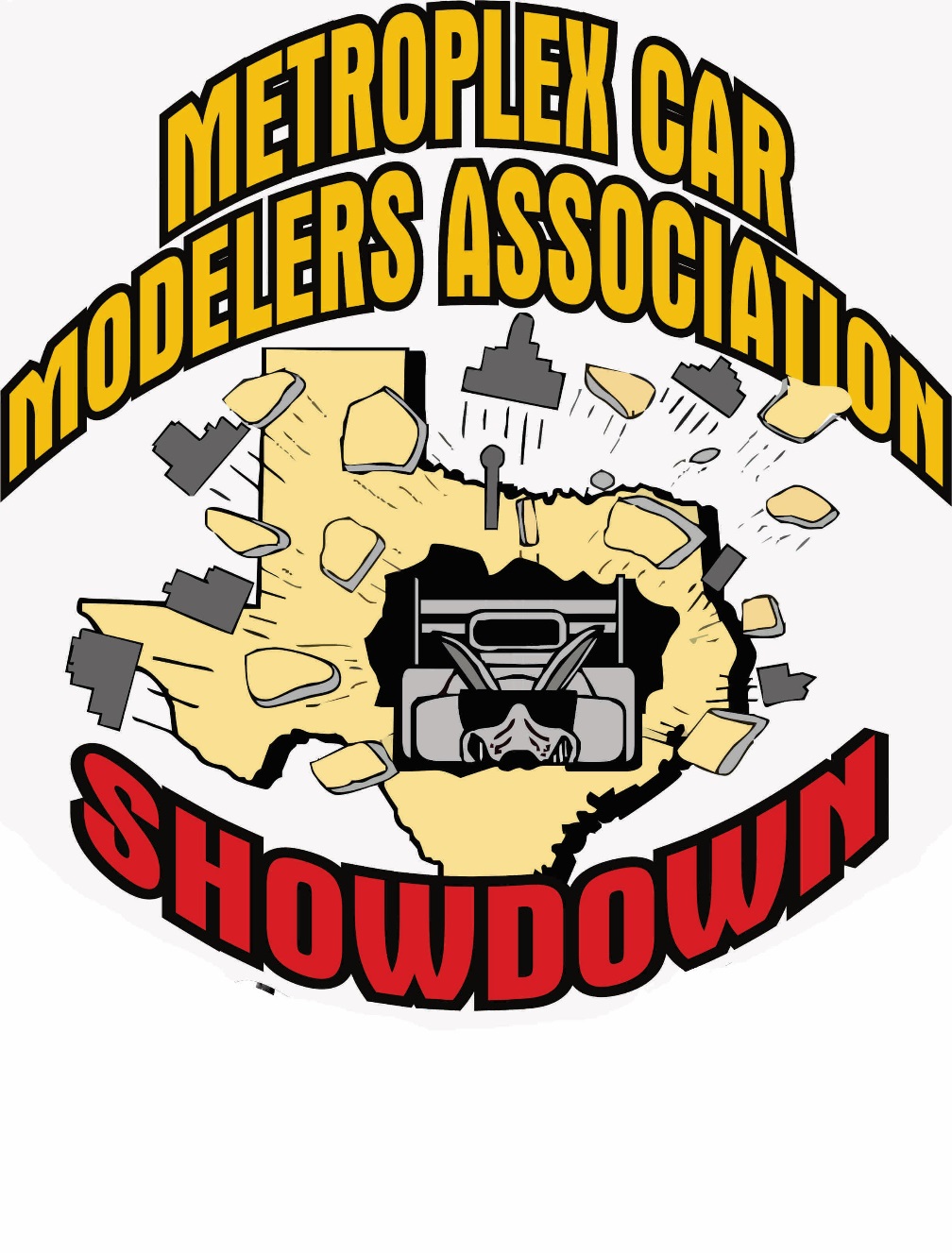 Saturday March 24, 2023 9:30 am – 3 pmWillowcreek Fellowship Church, 1804 P Ave, Plano, TexasContact Terry Love ylove_1999@yahoo.com   214-477-0345for Vendor Tables or Questions.